ตารางการจัดการเรียนการสอน  ปีการศึกษา 2561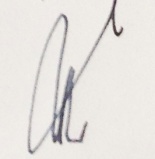 ตารางการจัดการเรียนการสอน  ปีการศึกษา 2561ตารางการจัดการเรียนการสอน  ปีการศึกษา 2561ตารางการจัดการเรียนการสอน  ปีการศึกษา 2561ตารางการจัดการเรียนการสอน  ปีการศึกษา 2561ตารางการจัดการเรียนการสอน  ปีการศึกษา 2561ตารางการจัดการเรียนการสอน  ปีการศึกษา 2561ตารางการจัดการเรียนการสอน  ปีการศึกษา 2561ชม.ที่วัน108.30-09.30  น.209.30-10.30 น.310.30-11.30 น.พักกลางวัน412.30-13.30 น.513.30-14.30  น.614.30-15.30  น.จันทร์พัฒนาทักษะป.4/1ภาษาไทยป.4/3ภาษาไทยป.4/5พักกลางวันภาษาไทยป.4/4ภาษาไทยป.4/5อังคารภาษาไทยป.4/1ภาษาไทยป.4/3ภาษาไทยป.4/5พักกลางวันภาษาไทยป.4/4พุธพัฒนาทักษะป.4/1ภาษาไทยป.4/2ภาษาไทยป.4/5พักกลางวันสร้างเสริมทักษะป.4/5ภาษาไทยป.4/1พฤหัสฯภาษาไทยป.4/4ภาษาไทยป.4/3พักกลางวันภาษาไทยป.4/3ภาษาไทยป.4/1ภาษาไทยป.4/2ศุกร์พัฒนาทักษะป.4/1ภาษาไทยป.4/4ภาษาไทยป.4/2พักกลางวันภาษาไทยป.4/1ภาษาไทยป.4/2ชม.ที่วัน108.30-09.30  น.209.30-10.30 น.310.30-11.30 น.พักกลางวัน412.30-13.30 น.513.30-14.30  น.614.30-15.30  น.จันทร์พัฒนาทักษะป.4/2วิทยาศาสตร์ป.4/2พักกลางวันวิทยาศาสตร์ป.4/1อังคารสร้างเสริมทักษะป.4/2วิทยาศาสตร์ป.4/3พักกลางวันวิทยาศาสตร์ป.4/3วิทยาศาสตร์ป.4/5วิทยาศาสตร์ป.4/5พุธพัฒนาทักษะป.4/2วิทย์ Teacherป.4/1วิทยาศาสตร์ป.4/4พักกลางวันวิทยาศาสตร์ป.4/4วิทยาศาสตร์ป.4/2พฤหัสฯวิทยาศาสตร์ป.4/1วิทยาศาสตร์ป.4/1วิทยาศาสตร์ป.4/2พักกลางวันวิทยาศาสตร์ป.4/2วิทยาศาสตร์ป.4/5วิทยาศาสตร์ป.4/5ศุกร์พัฒนาทักษะป.4/2วิทยาศาสตร์ป.4/3วิทยาศาสตร์ป.4/3พักกลางวันวิทยาศาสตร์ป.4/4วิทยาศาสตร์ป.4/4ชม.ที่วัน108.30-09.30  น.209.30-10.30 น.310.30-11.30 น.พักกลางวัน412.30-13.30 น.513.30-14.30  น.614.30-15.30  น.จันทร์พัฒนาทักษะป.4/3ประวัติศาสตร์ป.4/1ชุมนุม (สังคม)ป.4/4พักกลางวันสังคม+หน้าที่ป.4/4ประวัติศาสตร์ป.4/3อังคารประวัติศาสตร์ป.4/4ชุมนุม (สังคม)ป.4/5พักกลางวันชุมนุม (สังคม)ป.4/3พุธพัฒนาทักษะป.4/3พักกลางวันสังคม+หน้าที่ป.4/3พฤหัสฯสังคม+หน้าที่ป.4/2สังคม+หน้าที่ป.4/5พักกลางวันประวัติศาสตร์ป.4/5สร้างเสริมทักษะป.4/3ชุมนุม (สังคม)ป.4/1ศุกร์พัฒนาทักษะป.4/3พักกลางวันชุมนุม (สังคม)ป.4/2สังคม+หน้าที่ป.4/1ประวัติศาสตร์ป.4/2ชม.ที่วัน108.30-09.30  น.209.30-10.30 น.310.30-11.30 น.พักกลางวัน412.30-13.30 น.513.30-14.30  น.614.30-15.30  น.จันทร์พัฒนาทักษะป.4/4คณิตศาสตร์ป.4/4คณิต Teacherป.4/1พักกลางวันคณิตศาสตร์ป.4/2คณิตศาสตร์ป.4/3คณิตศาสตร์ป.4/5อังคารคณิตศาสตร์ป.4/3คณิตศาสตร์ป.4/4พักกลางวันคณิตศาสตร์ป.4/5คณิตศาสตร์ป.4/1พุธพัฒนาทักษะป.4/4คณิตศาสตร์ป.4/4คณิตศาสตร์ป.4/2พักกลางวันคณิตศาสตร์ป.4/1คณิตศาสตร์ป.4/5พฤหัสฯคณิตศาสตร์ป.4/3คณิตศาสตร์ป.4/2คณิตศาสตร์ป.4/5พักกลางวันคณิตศาสตร์ป.4/2ศุกร์พัฒนาทักษะป.4/4คณิตศาสตร์ป.4/1คณิตศาสตร์ป.4/4พักกลางวันคณิตศาสตร์ป.4/3สร้างเสริมทักษะป.4/4ชม.ที่วัน108.30-09.30  น.209.30-10.30 น.310.30-11.30 น.พักกลางวัน412.30-13.30 น.513.30-14.30  น.614.30-15.30  น.จันทร์ภาษาอังกฤษป.4/5ภาษาอังกฤษป.4/3พักกลางวันภาษาอังกฤษ(ลดฯ)ป.4/3ภาษาอังกฤษป.4/2ภาษาอังกฤษป.4/4อังคารภาษาอังกฤษ(ลดฯ)ป.4/5ภาษาอังกฤษป.4/4English Teacherป.4/1พักกลางวันภาษาอังกฤษ(ลดฯ)ป.4/1ภาษาอังกฤษ(ลดฯ)ป.4/4ภาษาอังกฤษ(ลดฯ)ป.4/2พุธภาษาอังกฤษป.4/5อังกฤษ (เสริม)ป.4/1พักกลางวันภาษาอังกฤษป.4/4ภาษาอังกฤษป.4/2พฤหัสฯภาษาอังกฤษป.4/5ภาษาอังกฤษป.4/3English Teacherป.4/1พักกลางวันศุกร์ภาษาอังกฤษป.4/2English Teacherป.4/1พักกลางวันภาษาอังกฤษป.4/3ชม.ที่วัน108.30-09.30  น.209.30-10.30 น.310.30-11.30 น.พักกลางวัน412.30-13.30 น.513.30-14.30  น.614.30-15.30  น.จันทร์พัฒนาทักษะป.4/5การงานอาชีพป.4/2การงานอาชีพป.5/5พักกลางวันการงานอาชีพป.6/3อังคารพักกลางวันการงานอาชีพป.6/4การงานอาชีพป.5/4การงานอาชีพป.4/3พุธพัฒนาทักษะป.4/5พักกลางวันการงานอาชีพป.6/5การงานอาชีพป.5/2การงานอาชีพป.4/5พฤหัสฯพักกลางวันการงานอาชีพป.6/2การงานอาชีพป.5/1การงานอาชีพป.4/4ศุกร์พัฒนาทักษะป.4/5พักกลางวันการงานอาชีพป.6/1การงานอาชีพป.5/3การงานอาชีพป.4/1ชม.ที่วัน108.30-09.30  น.209.30-10.30 น.310.30-11.30 น.พักกลางวัน412.30-13.30 น.513.30-14.30  น.614.30-15.30  น.จันทร์นักเรียน LDป.4พักกลางวันนักเรียน LDป.4นักเรียน LDป.4อังคารนักเรียน LDป.4นักเรียน LDป.4นักเรียน LDป.4พักกลางวันนักเรียน LDป.4พุธนักเรียน LDป.4นักเรียน LDป.4พักกลางวันนักเรียน LDป.4พฤหัสฯนักเรียน LDป.4นักเรียน LDป.4นักเรียน LDป.4พักกลางวันนักเรียน LDป.4นักเรียน LDป.4ศุกร์นักเรียน LDป.4นักเรียน LDป.4พักกลางวันนักเรียน LDป.4ชม.ที่วัน108.30-09.30  น.209.30-10.30 น.310.30-11.30 น.พักกลางวัน412.30-13.30 น.513.30-14.30  น.614.30-15.30  น.จันทร์พักกลางวันสุข+พละป.4/5สุข+พละป.6/3สุข+พละป.5/2อังคารสุข+พละป.5/4พักกลางวันสุข+พละป.4/4สุข+พละป.6/2สุข+พละป.5/3พุธสุข+พละป.5/5พักกลางวันสุข+พละป.4/2สุข+พละป.6/4สุข+พละป.5/1พฤหัสฯพักกลางวันสุข+พละป.4/1สุข+พละป.6/5ศุกร์พักกลางวันสุข+พละป.4/3สุข+พละป.6/1